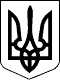 УКРАЇНАПЕТРІВСЬКА СЕЛИЩНА РАДАКІРОВОГРАДСЬКОЇ ОБЛАСТІПро затвердження проекту землеустрою та передачу земельної ділянки в оренду терміном на 49 (сорок дев’ять) років СФГ «Роксолана»  Розглянувши пропозицію Петрівського селищного голови Світлани Тилик від 
24 вересня 2021 року № 01-17/2969/1, заяву довіреної особи СФГ «Роксолана» Літвінової Катерини Вікторівни від 12.07.2021 року № 4888/01-23, проєкт рішення селищної ради  «Про затвердження проекту землеустрою та передачу земельної ділянки в оренду терміном на 49 ( сорок дев’ять) років СФГ «Роксолана», оприлюднений 13.07.2021 року, відповідно до пункту 34 статті 26 Закону України «Про місцеве самоврядування в Україні», статей 12, 118, 121, 122 Земельного кодексу України, на підставі висновків та рекомендацій постійної комісії селищної ради з питань земельних відносин, архітектури, містобудування, будівництва, природокористування, розвитку населених пунктів, раціонального використання місцевих природних ресурсів, екологічної безпеки, комунальної власності, житлово-комунального господарства, промисловості, підприємництва, енергозбереження, транспорту, зв’язку, торгівлі, приватизації майна, житла, землі від 24 вересня 2021 року 
№ 2369, селищна радаВИРІШИЛА:1. Затвердити проект землеустрою щодо відведення земельної ділянки комунальної власності сільськогосподарського призначення СФГ «Роксолана» в оренду терміном на 
49 років для іншого сільськогосподарського призначення (код КВЦПЗ 01.13), загальною площею 1,3148 га за адресою: с. Водяне, вул. Засядька,1а, за межами населеного пункту на території Петрівської селищної ради Петрівського району Кіровоградської області.2. Передати земельну ділянку в оренду терміном на 49 років СФГ «Роксолана» за адресою: вул. Засядька, 1а, село Водяне, площею 1,3148 га, у тому числі: 1,3148 га – для іншого сільськогосподарського призначення, код КВПЦЗ 01.13, кадастровий номер 3524981300:51:000:0005, землі сільськогосподарського призначення комунальної власності, в межах населеного пункту, на території Петрівської селищної територіальної громади Кіровоградської області.3. Встановити орендну плату у розмірі 12% від їх нормативної грошової оцінки на рік.24. СФГ « Роксолана» на протязі 60 днів з дати прийняття рішення, укласти договір оренди на земельні ділянки та використовувати їх відповідно до цільового призначення, вимог законодавства та умов договору оренди землі.5. У разі невиконання пункту 4 цього рішення, пункт 2 даного рішення втрачає чинність.6. Рішення набирає чинності з дня його прийняття.Петрівський селищний голова                                                  Світлана ТИЛИК28300, вул. Святкова 7, смт Петрове, Петрівський р-н., Кіровоградська обл.тел./факс: (05237)  9-72-60,  9-70-73 е-mail: sel.rada.petrovo@ukr.net код в ЄДРПОУ 0436419928300, вул. Святкова 7, смт Петрове, Петрівський р-н., Кіровоградська обл.тел./факс: (05237)  9-72-60,  9-70-73 е-mail: sel.rada.petrovo@ukr.net код в ЄДРПОУ 0436419928300, вул. Святкова 7, смт Петрове, Петрівський р-н., Кіровоградська обл.тел./факс: (05237)  9-72-60,  9-70-73 е-mail: sel.rada.petrovo@ukr.net код в ЄДРПОУ 0436419928300, вул. Святкова 7, смт Петрове, Петрівський р-н., Кіровоградська обл.тел./факс: (05237)  9-72-60,  9-70-73 е-mail: sel.rada.petrovo@ukr.net код в ЄДРПОУ 0436419928300, вул. Святкова 7, смт Петрове, Петрівський р-н., Кіровоградська обл.тел./факс: (05237)  9-72-60,  9-70-73 е-mail: sel.rada.petrovo@ukr.net код в ЄДРПОУ 04364199ЧОТИРНАДЦЯТА СЕСІЯЧОТИРНАДЦЯТА СЕСІЯЧОТИРНАДЦЯТА СЕСІЯЧОТИРНАДЦЯТА СЕСІЯЧОТИРНАДЦЯТА СЕСІЯВОСЬМОГО СКЛИКАННЯВОСЬМОГО СКЛИКАННЯВОСЬМОГО СКЛИКАННЯВОСЬМОГО СКЛИКАННЯВОСЬМОГО СКЛИКАННЯРІШЕННЯРІШЕННЯРІШЕННЯРІШЕННЯРІШЕННЯвід24 вересня 2021 року№ 2600/8смт Петровесмт Петровесмт Петровесмт Петровесмт Петрове